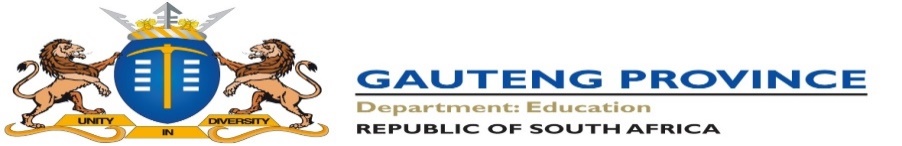 AFDELING AVRAAG 1Verskeie opsies word voorgestel as ‘n moontlike antwoord op die vraag.  Kies die meeskorrekte opsie en skryf slegs die LETTER van die antwoord op die spasie langs die vraag.											  1.1	As ‘n hond ‘n voël vang en eet, is die voël die                             1.1_____________	A.	produseerder.			C.	roofdier.	B.	prooi.				D.	gasheer.1.2	Beide predatore en prooi gebruik kamoeflering en nabootsing      1.2 ____________	om te verhoed dat hulle maklik raakgesien word. Kies die	dier wat hierdie metode die minste gebruik.	A.	rooiborsvink.			C.	verkleurmannetjie.	B.	leeu.				D.	stok insek.1.3	Die volgende diagram wys wat met die energieinhoud van gras       1.3 __________	wat deur ‘n jong dier geëet word, gebeur: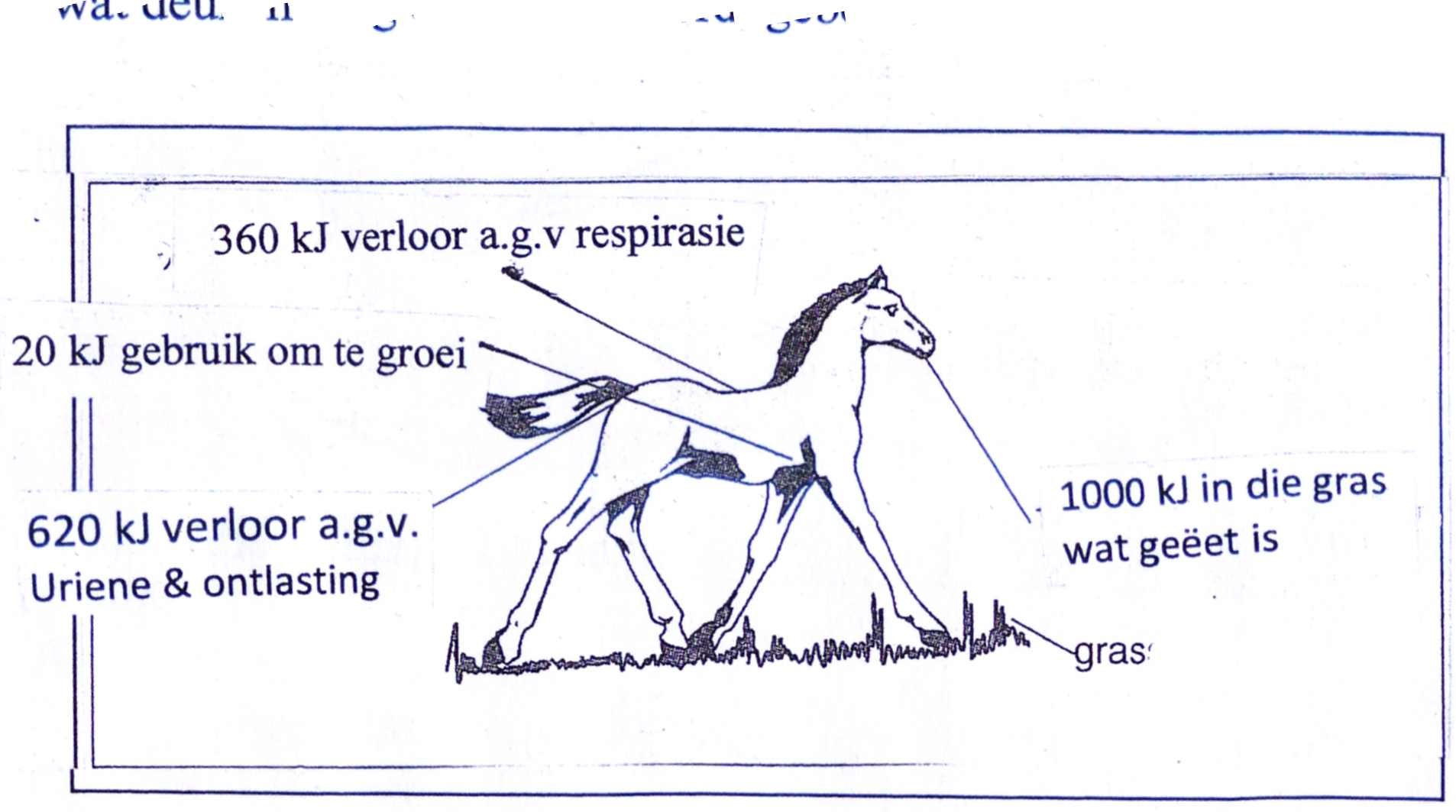 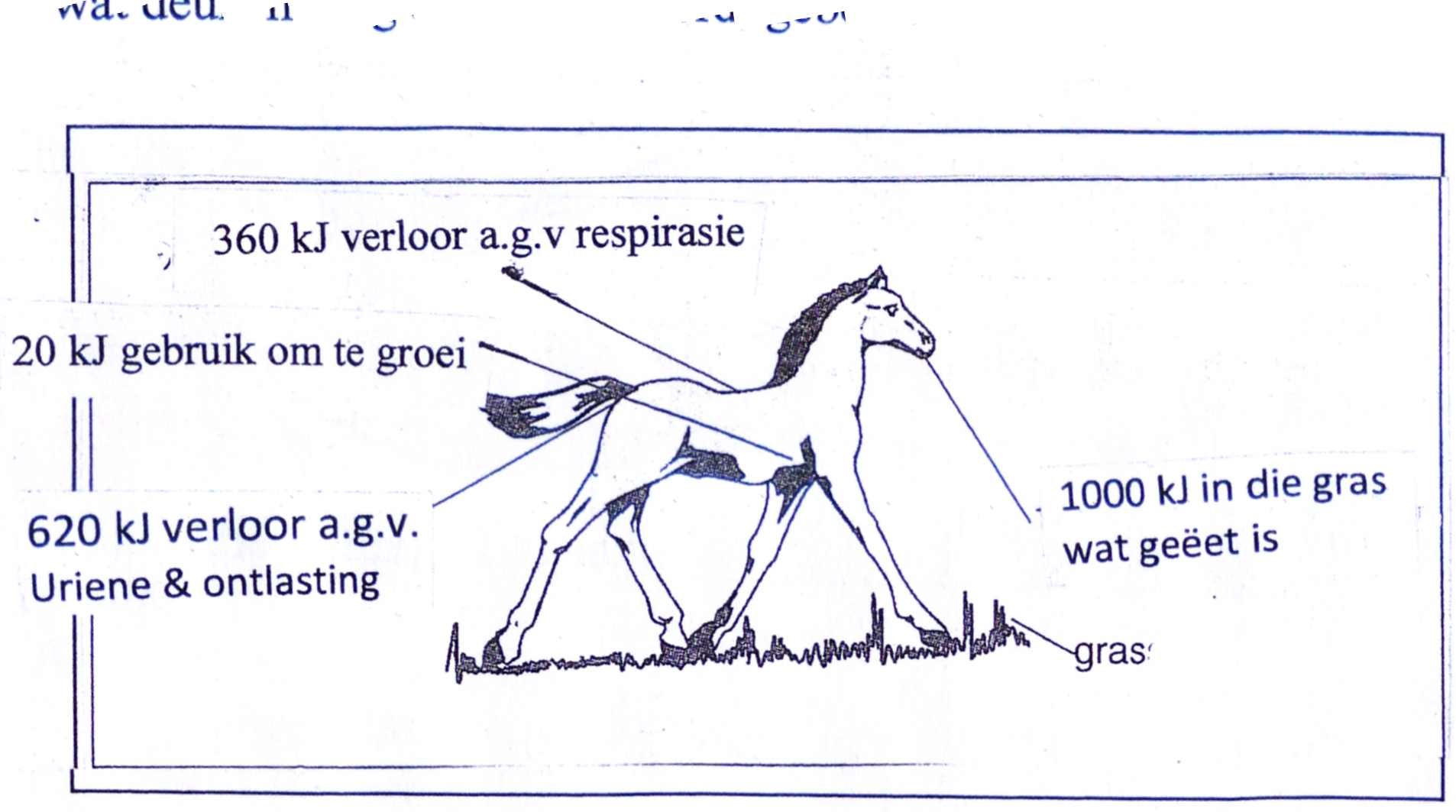 	Hoeveel van die energie wat ingeneem word deur die gras te	eet, word deel van die jong dier?							A.	20 kJ.				C.	38 kJ.	B.	80 kJ.				D.	62 kJ.1.4	Materie is enigiets                                                                               1.4 __________	A.	wat aangeraak kan word.	B.	wat ons kan sien.	C.	wat massa besit.	D.	wat spasie opneem en massa besit.1.5	‘n Gloeiende houtsplinter ontvlam (begin brand) as dit in ‘n proefbuis        1.5 ________	gehou word, waarin kwikoksied warmgemaak is: 	Dit dui op die teenwoordigheid van ___________________	in die proefbuis:										A.	koolstofdioksied.		C.	waterstof.	B.	suurstof.			D.	waterdamp.1.6	Die protone en neutrone binne-in die kern van ‘n atoom, bepaal die;       1.6_________	A.	atoomgetal.			C.	atoommassa.	B.	suiwerheid.			D.	fase van materie.1.7	Voedselkleursel wat in ‘n beker vol stilstaande water gedrup word          1.7__________	sal dwarsdeur die hele beker versprei, a.g.v.                                                  	A.	sublimasie.			C.	kompressie.	B.	diffusie.			D.	verdamping.1.8	Kyk na die sirkelgrafiek wat die samestelling van lug in die                   1.8___________	atmosfeer weergee:																C ander gasse 1%	Voltooi die stelling:  Lug is ‘n                                                                         	A.	mengsel van gasse.	B.	suiwer stof.	C.	enkele verbinding.	D.	kondensasie.				                                                                                                                                AFDELING A  :  [8x2=16]AFDELING BVRAAG 22.1	Verander die lengte van Piet Bok se horings van centimeter na meter:	___________________________ = __________________________________	(1)2.2	Klassifiseer die swartwitpens op grond van watter voedseltipe dit verbruik:	_______________________________________________________________	(1)2.3	Voltooi die volgende voedselketting deur gepaste organismes en simbole in te	Vul:	__________________________  swartwitpens  ________________________   (2+1)2.4	As die swartwitpens sou uitsterf, beskryf die effek op beide die ander 	organismes in die voedselketting in (2.3):	_______________________________________________________________	_______________________________________________________________	_______________________________________________________________	_______________________________________________________________	(2)2.5	In die tabel is beraamde getalle van swartwitpens bokke wat huidiglik in voorheen	beskermde areas in die verskillende provinsies van Suid-Afrika, gevind word:	Maak ‘n histogram om die aantal swartwitpense in die verskillende provinsies aan	te dui:	(Hou die provinsies in dieselfde volgorde as in the tabel!)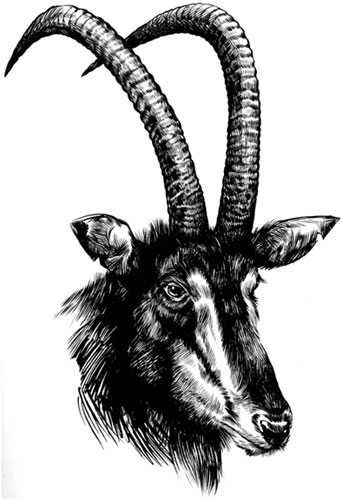 												(9)2.6	2.6.1	Wat is die gesamentlike naam vir hierdie mikro-organismes in die voedselketting?	______________________________________________________________	(1)2.6.2	Wat het gebeur met die organiese materie wat afgebreek is en verdwyn het?	______________________________________________________________	(1)	______________________________________________________________2.6.3	Bestudeer die lyndiagram van ‘n mikro-organisme en benoem die strukture:	Opskrif:  ___________________________________________________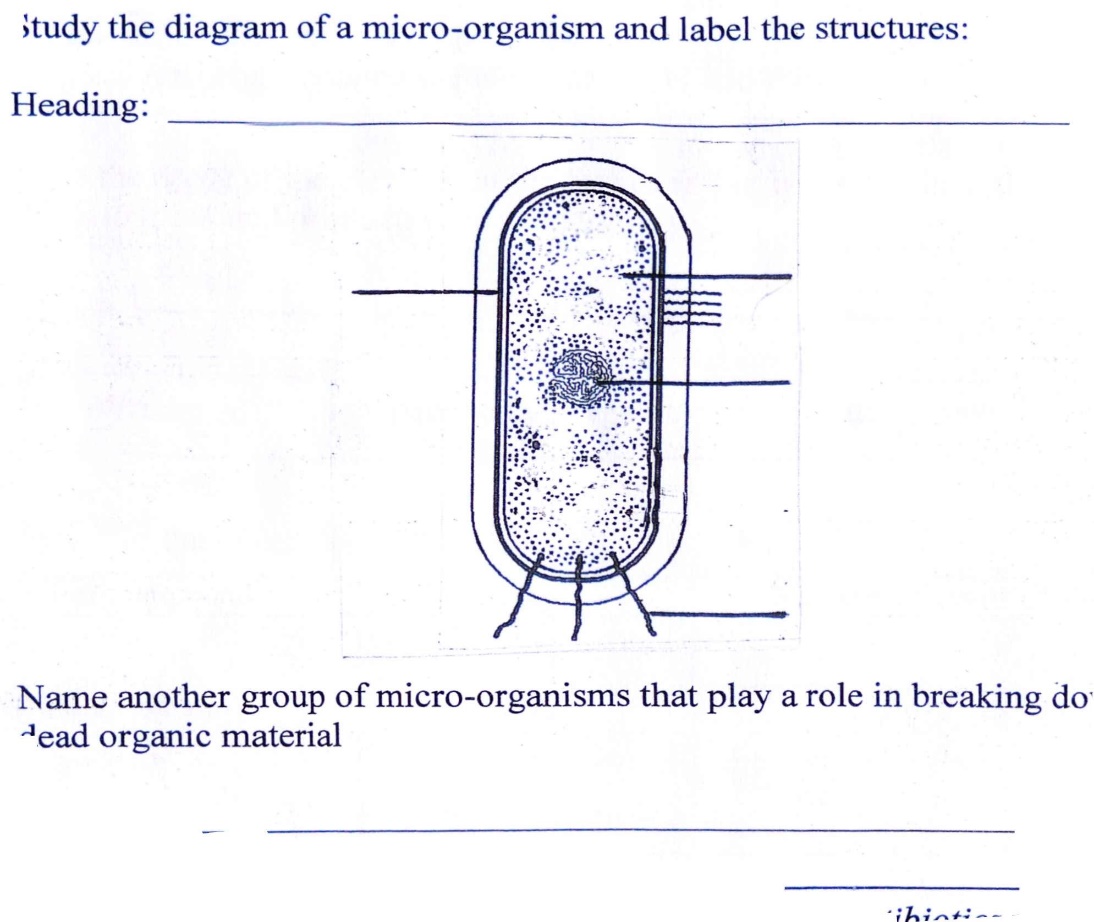                                 1                                                   2	                                                                                     3												(5)                                                                                    42.6.4	Noem een ander groep van mikro-organismes wat ‘n rol speel by die afbreek	van dooie organiese material.	_____________________________________________________________	(1)2.7	2.7.1	Wie was die eerste persoon wat antibiotika ontdek het?	_____________________________________________________________	(1)2.7.2	Wat is die naam van die antibiotiese stof wat hy ontdek het, en wat ons nog-	steeds deesdae gebruik wanneer ons ‘n seer keel het?				(1)	____________________________________________________________           [26]VRAAG 33.1	3.1.1	Skryf die naam van die element in die kunsmis wat in ‘n groter hoeveelheid benodig	word deur plante om te groei en saad suksesvol te produseer.          _______________________________________________________________	(1)3.1.2	Voltooi die tabel:												(3)3.2	Kies die gepaste woord uit die onderstaande lys om die idees in die paragraaf	te voltooi:	In plaas daarvan om ____________________ brandstowwe te gebruik om petrol mee	te maak, kan suikerriet gebruik word om ______________________ te maak, wat	‘n bio-brandstof is. Dit is ‘n _____________________________ natuurbron, maar	dit moet ______________________________ gebruik word sodat dit nie met die 	voedselproduksie vir die populasie van die land, inmeng nie.			(4)											            [8]VRAAG  44.14.1.1	Watter proses kon nie plaasvind in die blare onder die deksel nie?	________________________________________________________________	(1)4.1.2	Gee ‘n rede hoekom die proses in (4.1.1) nie kan plaasvind nie?	________________________________________________________________	(1)	________________________________________________________________4.2	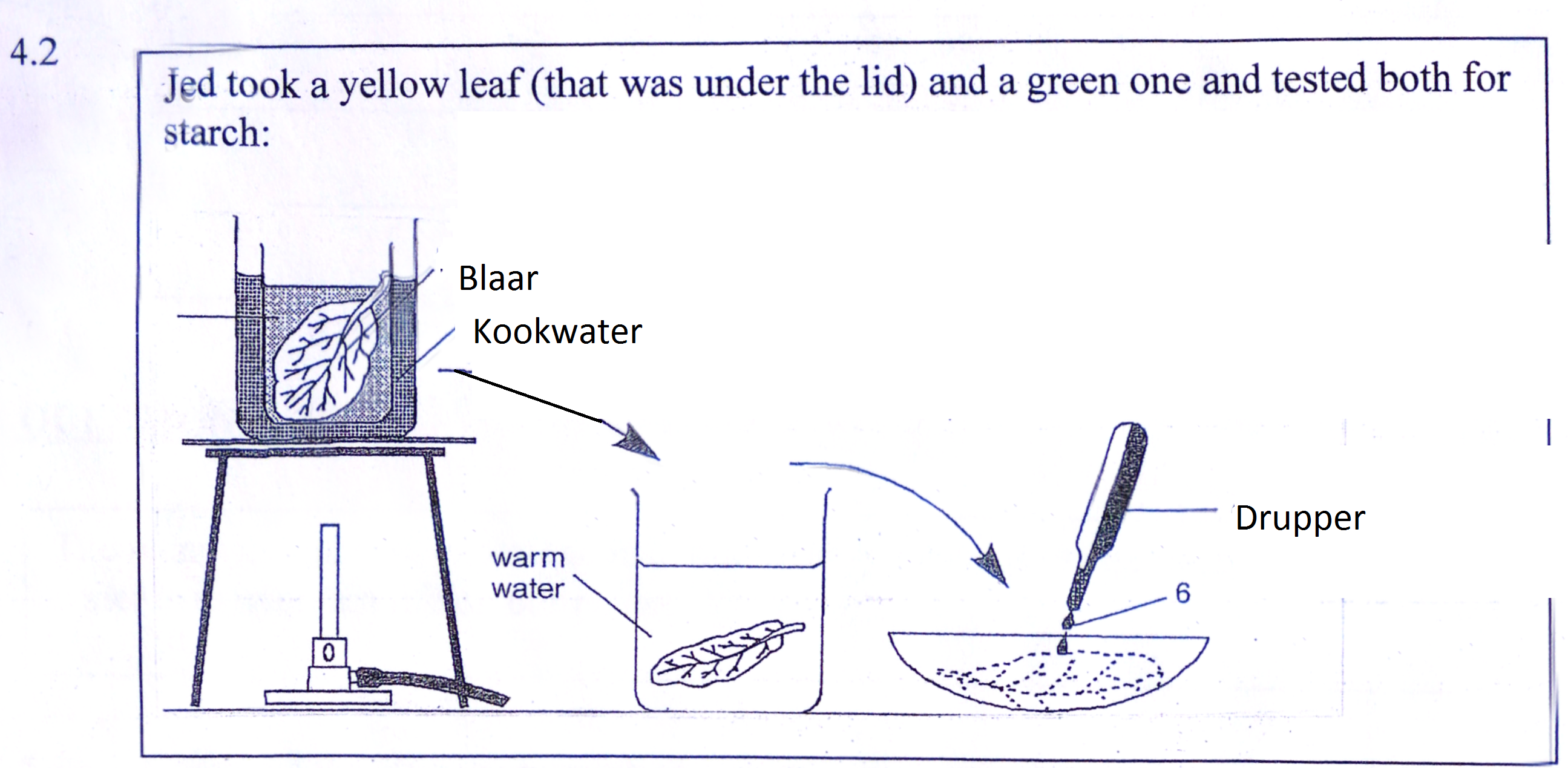 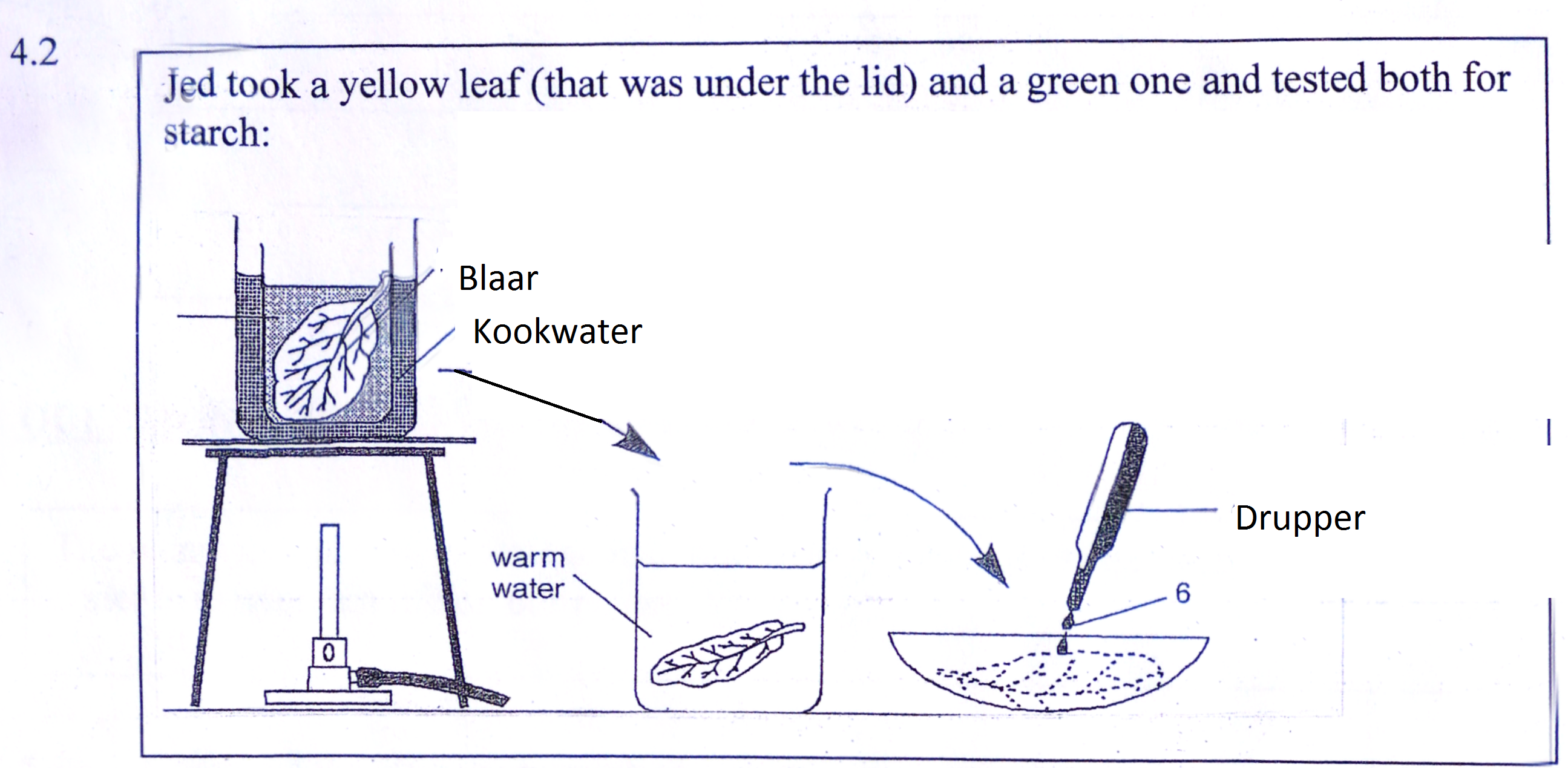 4.2.1	Skryf ‘n hipotese vir sy ondersoek neer:	__________________________________________________________________	__________________________________________________________________(1)4.2.2	Watter stof het hy gebruik in die laaste stap van die metode, om die teenwoordig-	heid van stysel te bepaal?	__________________________________________________________________(1)4.2.3	Beskryf die kleurverandering wat plaasgevind het in die blaar wat positief vir	stysel getoets het.	__________________________________________________________________	__________________________________________________________________ (2)4.3	4.3.1	Skryf ‘n chemisewoord neer vir die reaksie waardeur ‘n glukose	molekule gaan gedurende selrespirasie (noem al die produkte!)	________________________________________________________________	________________________________________________________________	(4)4.3.2	Verduidelik kortliks twee (2) redes hoekom die reaksie in (4.1) noodsaaklik is	om lewe te onderhou in alle plante en diere in (4.3)	i)	__________________________________________________________	________________________________________________________________	ii)	__________________________________________________________	________________________________________________________________	 (2)											           [12]VRAAG 55.1	Voltooi die atoomstruktuur van ‘n neutrale suurstof atom, deur die hoeveelheid, lading	en posisie van al die sub-atomiese deeltjies duidelik te wys.												(4)5.2	5.2.1	Skryf ‘n woordvergelyking neer van bg. reaksie en dui die fase van materie van	beide die reaktante en produk aan.	________________________________________________________________	________________________________________________________________	(2)5.2.2	Identifiseer enige diatomiese molekule/s in die reaksie hierbo.	________________________________________________________________	(2)5.2.3	Teken ‘n model van ‘n watermolekule deur sirkels te gebruik.	Gee ‘n sleutel om te onderskei tussen die verskillende atome.												(2)5.2.4	Wat word die ontbindingsproses genoem?	_______________________________________________________________	(1)5.3	5.3.1	Gebruik jou pen om op die diagram van die wêreld hieronder aan te dui, waar water	as ‘n vaste stof(s), ‘n vloeistof(ℓ) en as ‘n gas(g) aangetref word. Dui slegs die             simbool s, ℓ en g aan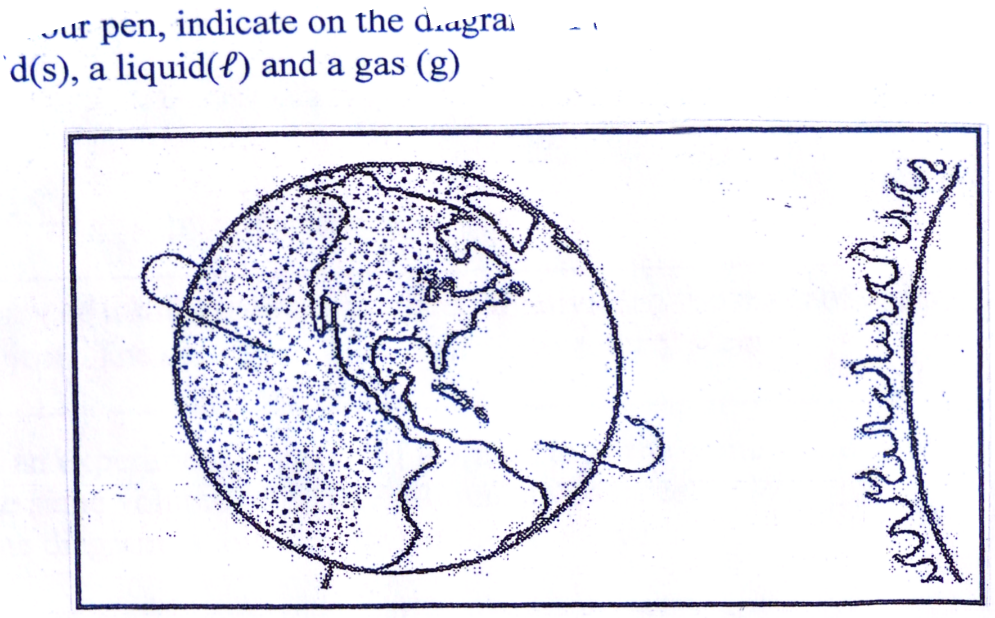 												(3)5.3.2	Voltooi die sin:	Op seevlak, kook water teen ‘n temperatuur van _______________________	en vries teen ______________________________                     		         (3)5.4	Bestudeer die diagramme in die tabel hieronder, waar die deeltjie model van materie	uitgebeeld word:5.4.1a)	Watter fase (A, B, C) sal die maklikste wees om saam te pers?	________________________________________________________________	(1)        b)	Gee ‘n rede vir jou antwoord in (5.4.1a)	________________________________________________________________	________________________________________________________________	(2)        c) Verduidelik hoe en waar bg. beginsel in ons karre gebruik word om ons rit meer	gemaklik te maak.	________________________________________________________________	________________________________________________________________	(1)5.4.2a) Beskryf die beweging van die deeltjies in blok C.	________________________________________________________________	(1)        b) Waar in die Periodieke Tabel (links of regs) word die meeste elemente met	dieselfde deeltjie struktuur as in blok C gevind?	________________________________________________________________	(1)											         [23]VRAAG  66.1	In ‘n eksperiment, het ‘n groep kinders dieselfde houtblok geneem en dit laat dryf             op die selde volume met verskillende vloeistowwe.  Die diagram hieronder wys             wat  hulle waargeneem het: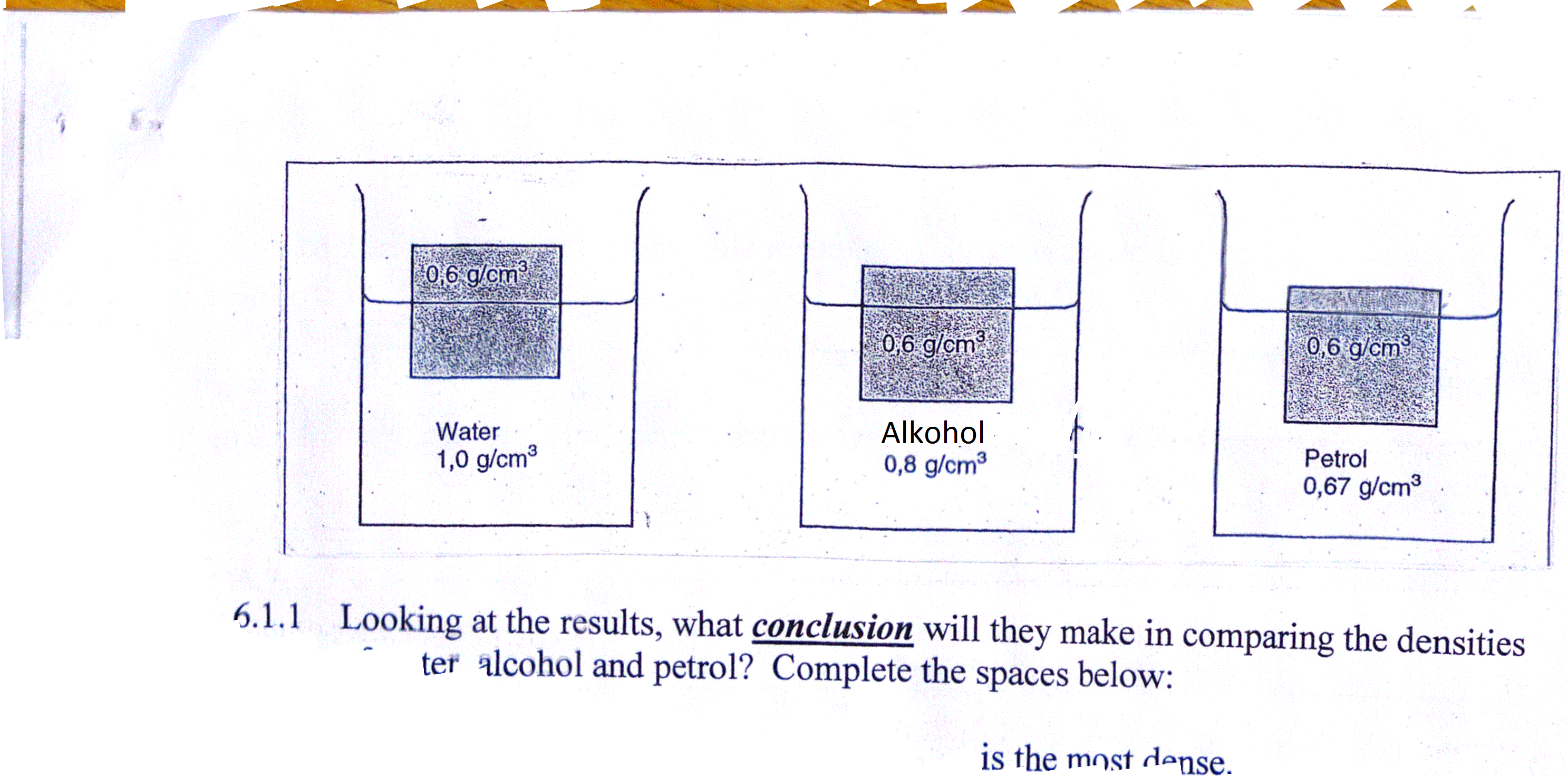 6.1.1	Watter gevolgtrekking sal die leerders maak op grond van die boonste resultate,	oor die digtheid van water, alkohol en petrol?	Voltooi die spasies hieronder:	___________________________________ is die digste. Verder is	__________________________ is, digter as  ____________________________	(3)6.1.2	Watter twee (2) faktore het hulle dieselfde gehou gedurende die eksperiment,	om seker te maak dat hulle resultate betroubaar is?	i)  _______________________________________________________________	ii) _______________________________________________________________	(2)6.2		Raadpleeg die lys om die vrae wat volg te beantwoord:6.2.1a) Wat gebeur met ysblokkies wat in ‘n glas water gegooi word?	_______________________________________________________________	(1)       b)	Gebruik die getalle in die tabel om die waarneming in (6.2.1a) te verduidelik.	_______________________________________________________________	_______________________________________________________________	(1)6.2.2	Hoekom kan water nie gebruik word om ‘n olie brand te blus nie?	_______________________________________________________________	_______________________________________________________________	(2)6.2.3	Watter impak het olie op die ekologie wanneer ‘n olietenkskip olie in die see	lek?	_______________________________________________________________	_______________________________________________________________     (2)	_______________________________________________________________    [11]					                                                           AFDELING B = 80AFDELING CVRAAG 7Bespreek kortliks twee (2) dinge wat jy beskou as die grootste bedreiging tot ons oor-lewing op hierdie planeet, en stel ‘n manier voor om elke probleem te oorkom:______________________________________________________________________________________________________________________________________________________________________________________________________________________________________________________________________________________________________________________________________________________________________________________________________________________________________________________________________________________________________________________________________________________________________________________________________________________________________________________                             						  AFDELING C = 4GAUTENG DEPARTEMENT VAN ONDERWYSGAUTENG DEPARTEMENT VAN ONDERWYSGAUTENG DEPARTEMENT VAN ONDERWYSGAUTENG DEPARTEMENT VAN ONDERWYSGAUTENG DEPARTEMENT VAN ONDERWYSGAUTENG DEPARTEMENT VAN ONDERWYSEKURHULENI-NOORD DISTRIKEKURHULENI-NOORD DISTRIKEKURHULENI-NOORD DISTRIKEKURHULENI-NOORD DISTRIKEKURHULENI-NOORD DISTRIKEKURHULENI-NOORD DISTRIKNATUURWETENSKAPPE EKSAMENNATUURWETENSKAPPE EKSAMENNATUURWETENSKAPPE EKSAMENNATUURWETENSKAPPE EKSAMENNATUURWETENSKAPPE EKSAMENNATUURWETENSKAPPE EKSAMENJUNIE 2018JUNIE 2018JUNIE 2018JUNIE 2018JUNIE 2018JUNIE 2018GRAAD 8GRAAD 8GRAAD 8GRAAD 8GRAAD 8GRAAD 8PUNTE:PUNTE:100100TYD:1 ½ URENaam van leerder:Naam van leerder:Naam van leerder:Klas:Instruksies:Skryf jou naam, van en klas op die vraestel.Beantwoord ALLE vrae op die vraestel.Hierdie vraestel bestaan uit AFDELING A, AFDELING B en AFDELING C gebaseer op die voorgeskrewe raamwerk in die KABV dokument.Hierdie vraestel bestaan uit SEWE vrae.Volg die instruksies van elke vraag.Alle diagramme moet in potlood geteken word en alle byskrifte en byskriflyne moet in blou ink geskryf word.Skryf netjies en leesbaar.Jy mag ‘n nie-programmeerbare sakrekenaar gebruik.Instruksies:Skryf jou naam, van en klas op die vraestel.Beantwoord ALLE vrae op die vraestel.Hierdie vraestel bestaan uit AFDELING A, AFDELING B en AFDELING C gebaseer op die voorgeskrewe raamwerk in die KABV dokument.Hierdie vraestel bestaan uit SEWE vrae.Volg die instruksies van elke vraag.Alle diagramme moet in potlood geteken word en alle byskrifte en byskriflyne moet in blou ink geskryf word.Skryf netjies en leesbaar.Jy mag ‘n nie-programmeerbare sakrekenaar gebruik.Instruksies:Skryf jou naam, van en klas op die vraestel.Beantwoord ALLE vrae op die vraestel.Hierdie vraestel bestaan uit AFDELING A, AFDELING B en AFDELING C gebaseer op die voorgeskrewe raamwerk in die KABV dokument.Hierdie vraestel bestaan uit SEWE vrae.Volg die instruksies van elke vraag.Alle diagramme moet in potlood geteken word en alle byskrifte en byskriflyne moet in blou ink geskryf word.Skryf netjies en leesbaar.Jy mag ‘n nie-programmeerbare sakrekenaar gebruik.Instruksies:Skryf jou naam, van en klas op die vraestel.Beantwoord ALLE vrae op die vraestel.Hierdie vraestel bestaan uit AFDELING A, AFDELING B en AFDELING C gebaseer op die voorgeskrewe raamwerk in die KABV dokument.Hierdie vraestel bestaan uit SEWE vrae.Volg die instruksies van elke vraag.Alle diagramme moet in potlood geteken word en alle byskrifte en byskriflyne moet in blou ink geskryf word.Skryf netjies en leesbaar.Jy mag ‘n nie-programmeerbare sakrekenaar gebruik.Instruksies:Skryf jou naam, van en klas op die vraestel.Beantwoord ALLE vrae op die vraestel.Hierdie vraestel bestaan uit AFDELING A, AFDELING B en AFDELING C gebaseer op die voorgeskrewe raamwerk in die KABV dokument.Hierdie vraestel bestaan uit SEWE vrae.Volg die instruksies van elke vraag.Alle diagramme moet in potlood geteken word en alle byskrifte en byskriflyne moet in blou ink geskryf word.Skryf netjies en leesbaar.Jy mag ‘n nie-programmeerbare sakrekenaar gebruik.Instruksies:Skryf jou naam, van en klas op die vraestel.Beantwoord ALLE vrae op die vraestel.Hierdie vraestel bestaan uit AFDELING A, AFDELING B en AFDELING C gebaseer op die voorgeskrewe raamwerk in die KABV dokument.Hierdie vraestel bestaan uit SEWE vrae.Volg die instruksies van elke vraag.Alle diagramme moet in potlood geteken word en alle byskrifte en byskriflyne moet in blou ink geskryf word.Skryf netjies en leesbaar.Jy mag ‘n nie-programmeerbare sakrekenaar gebruik.PROVINSIEAANTAL BOKKELimpopo.525Mpumalanga.50Noord Wes.103Vrystaat.360Noord Kaap.31Oos Kaap.313Naam van verbindingFormuleAantal atome van elke elementNatrium nitraatNaN________________ = ________ atome________________ = ________ atome________________ = ________ atomeABCVaste StowweVaste StowweVloeistowweVloeistowweStofDigtheid(g/cmᶟ)StofDigtheid(g/cmᶟ)Ys0,91Petrol0,68Glas2,5Alkohol0,79Koolstof1,9Methylated spirits0,81Diamant3,5Benzine0,9Aluminium2,7Parafien0,85Sink7,1Olyf olie0,92Yster7,7Water1,0Koper8,7See water1,03Silwer10,5Melk1,03Lood11,3Glycerine1.26Goud19.3Kwik13.6Platinum21,5